Поделка для малышей «Улитка на полянке»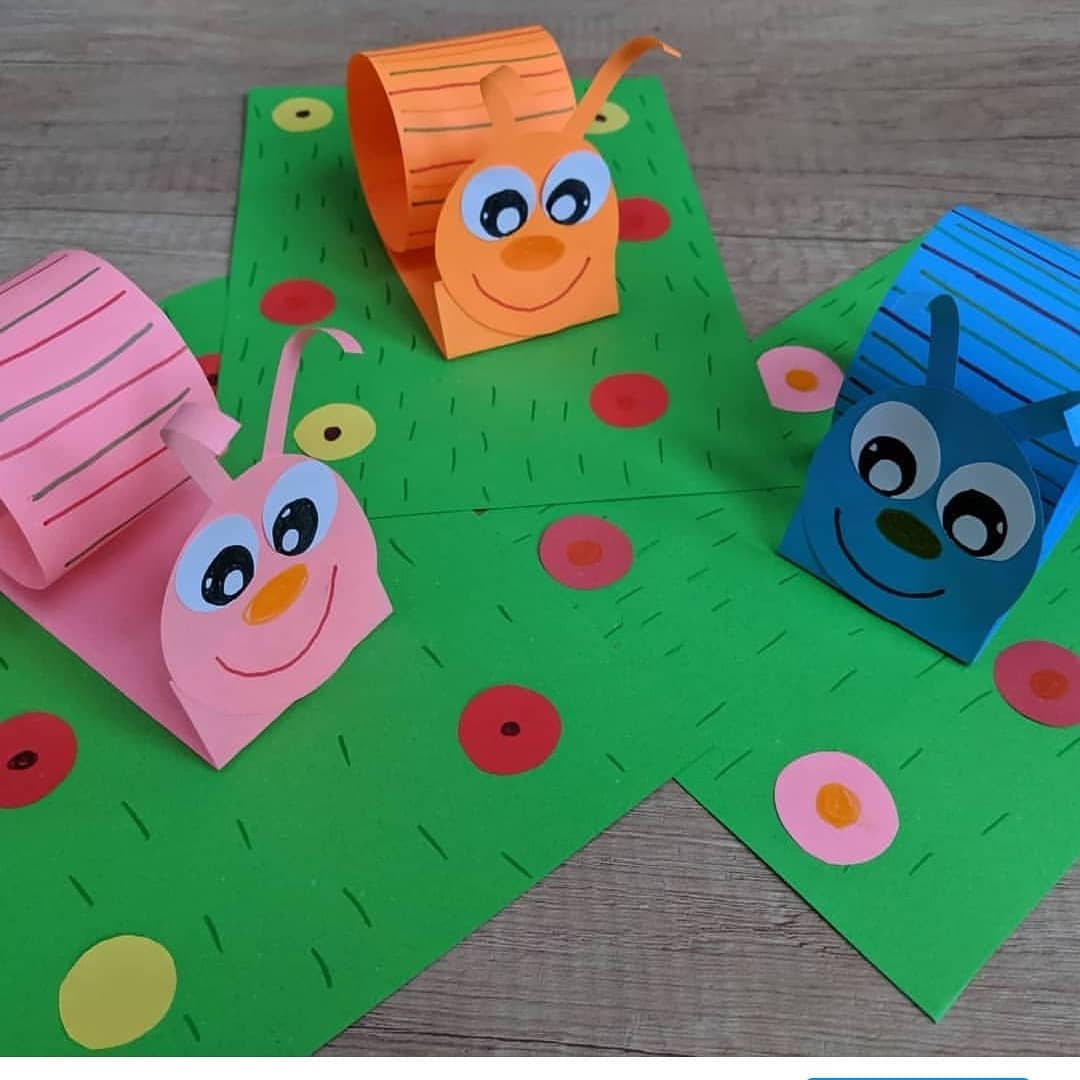 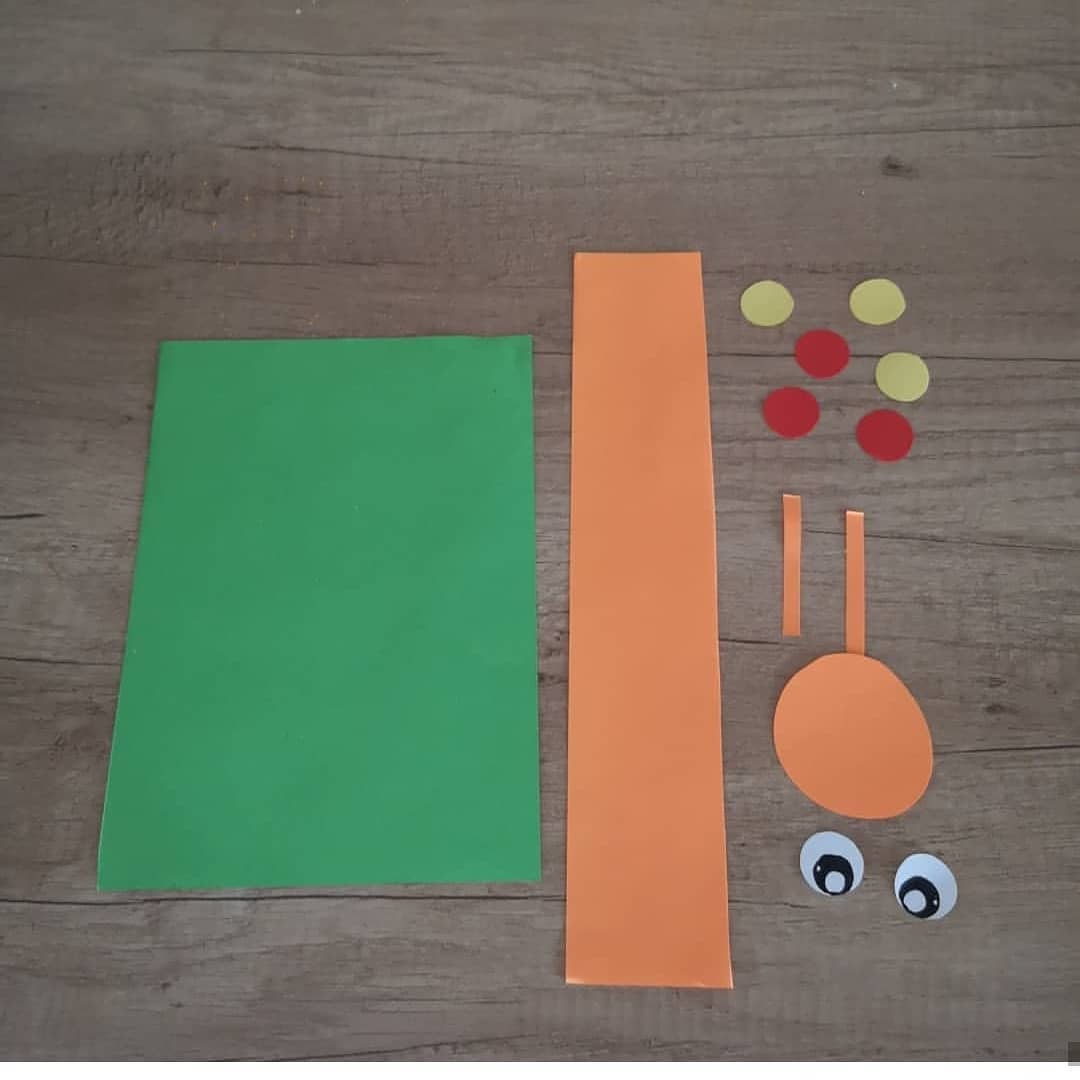 Рисунок 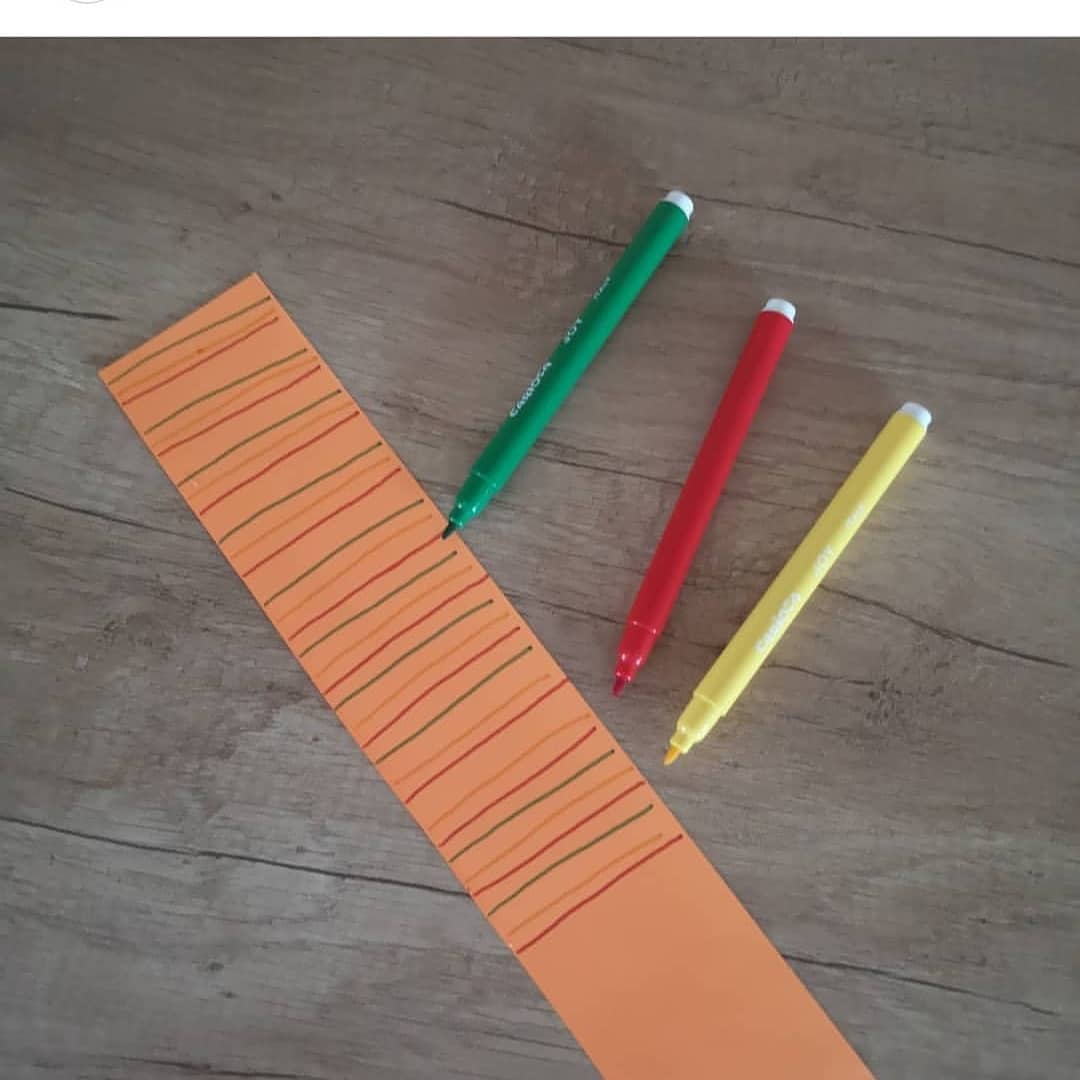 Рисунок 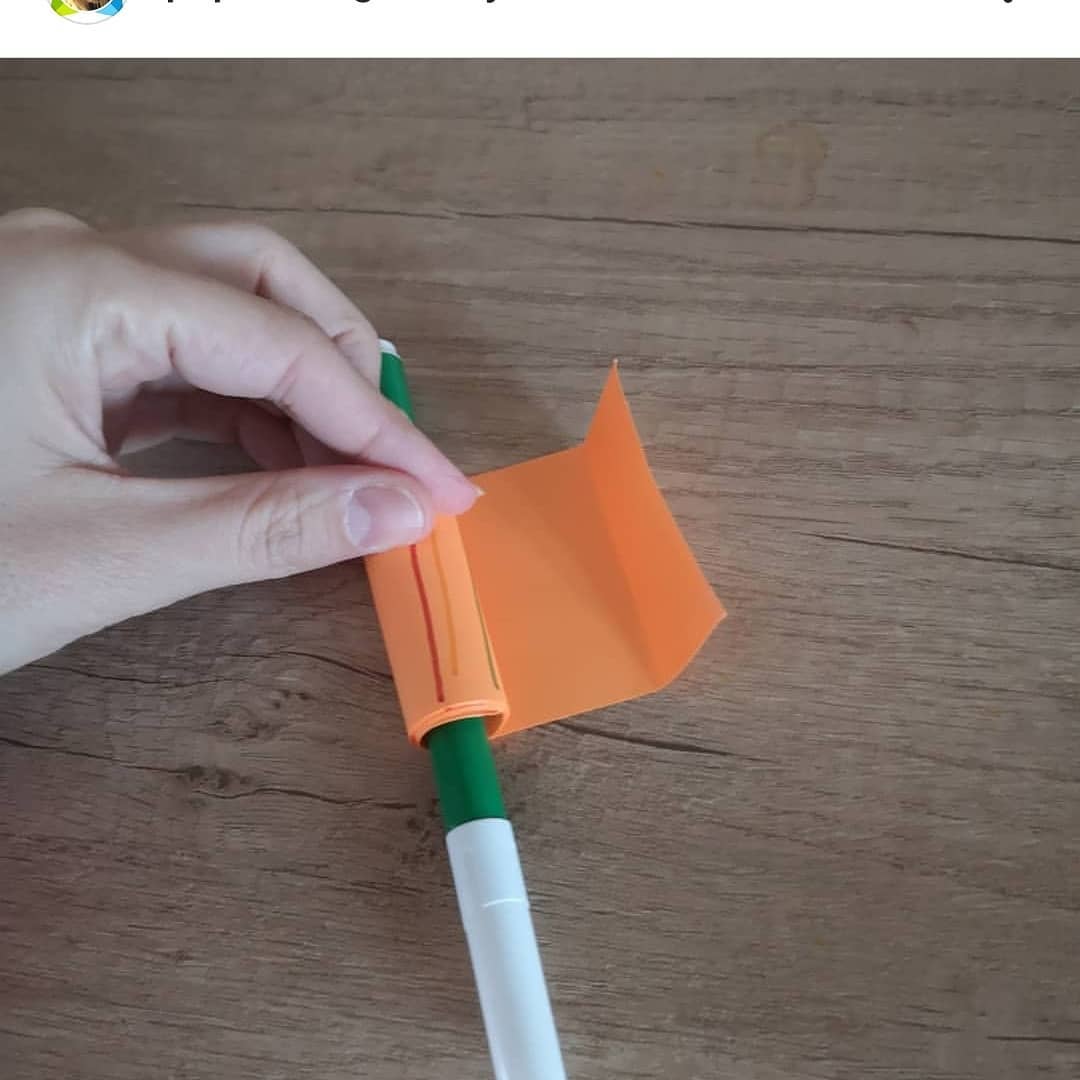 Рисунок 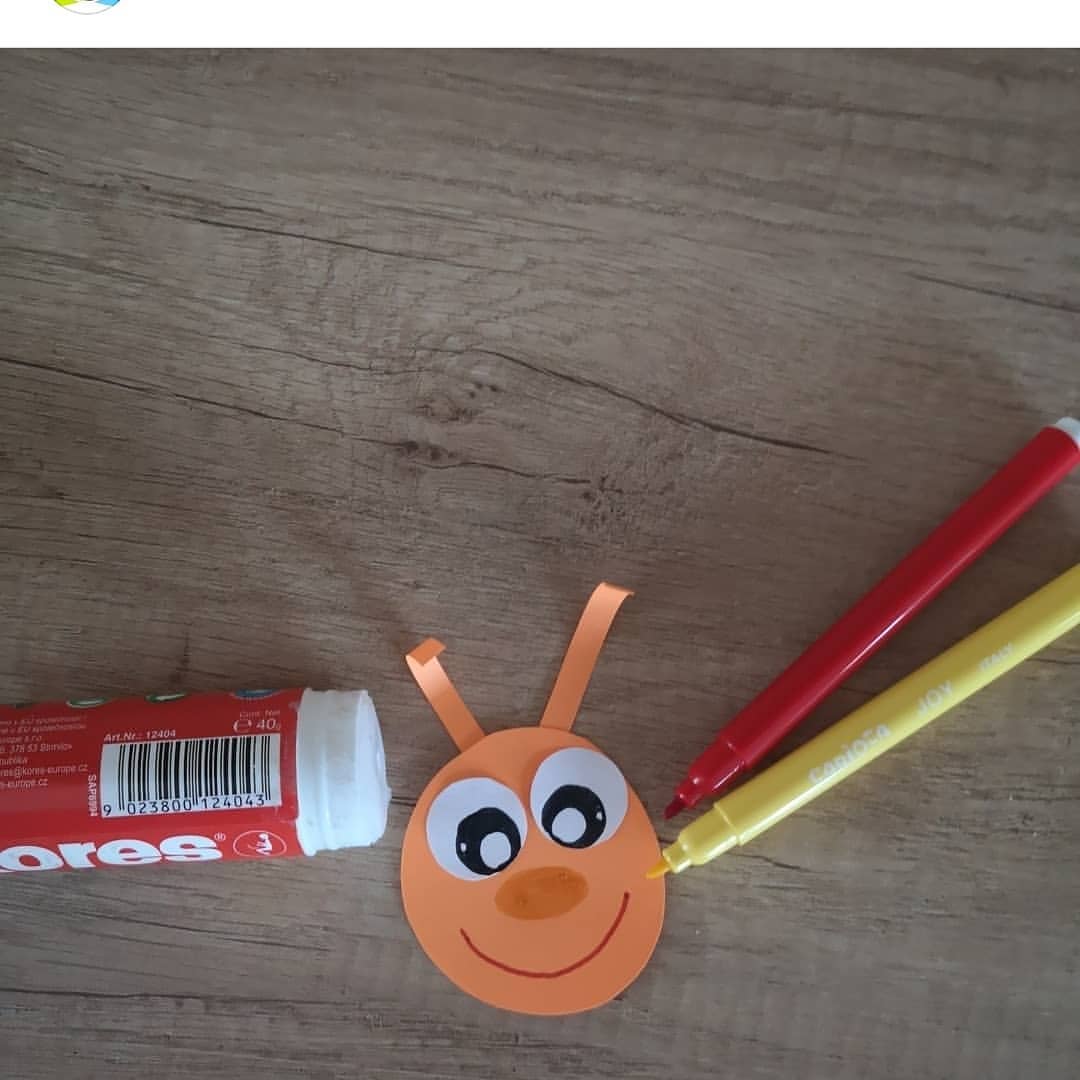 Рисунок 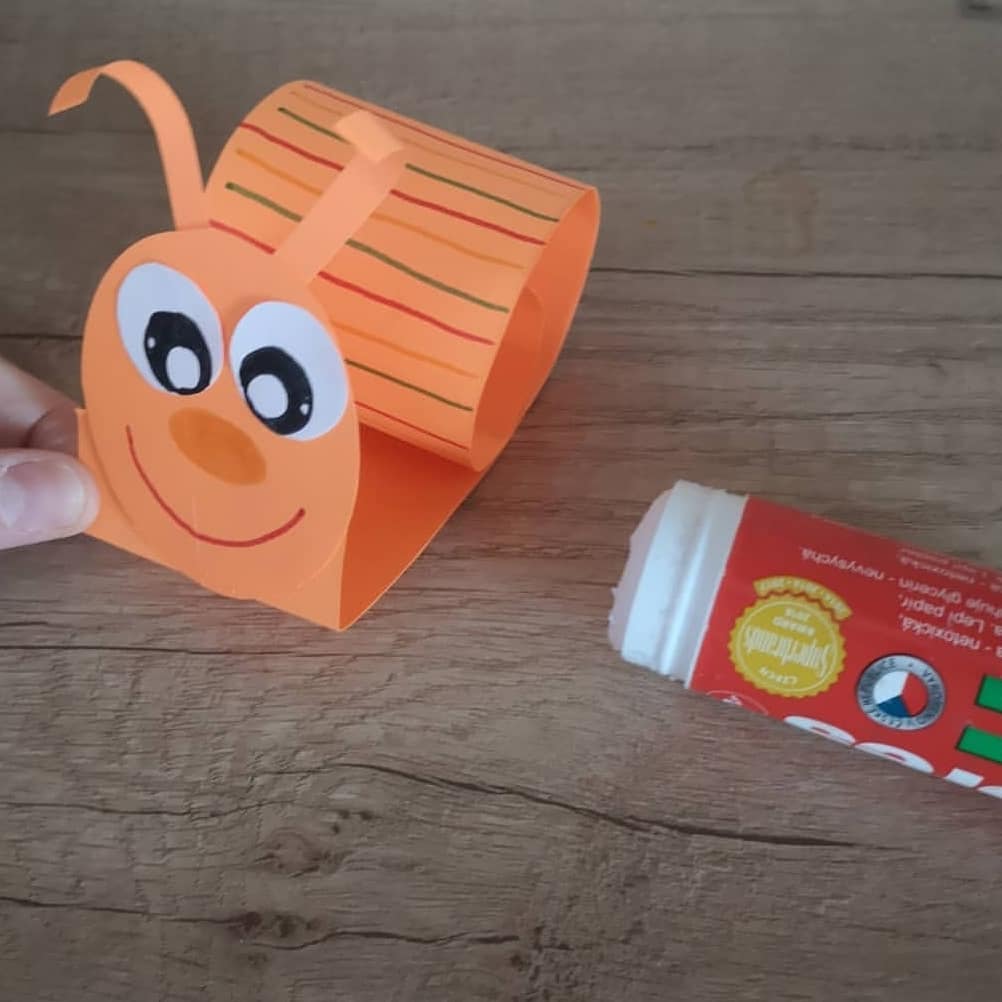 Рисунок 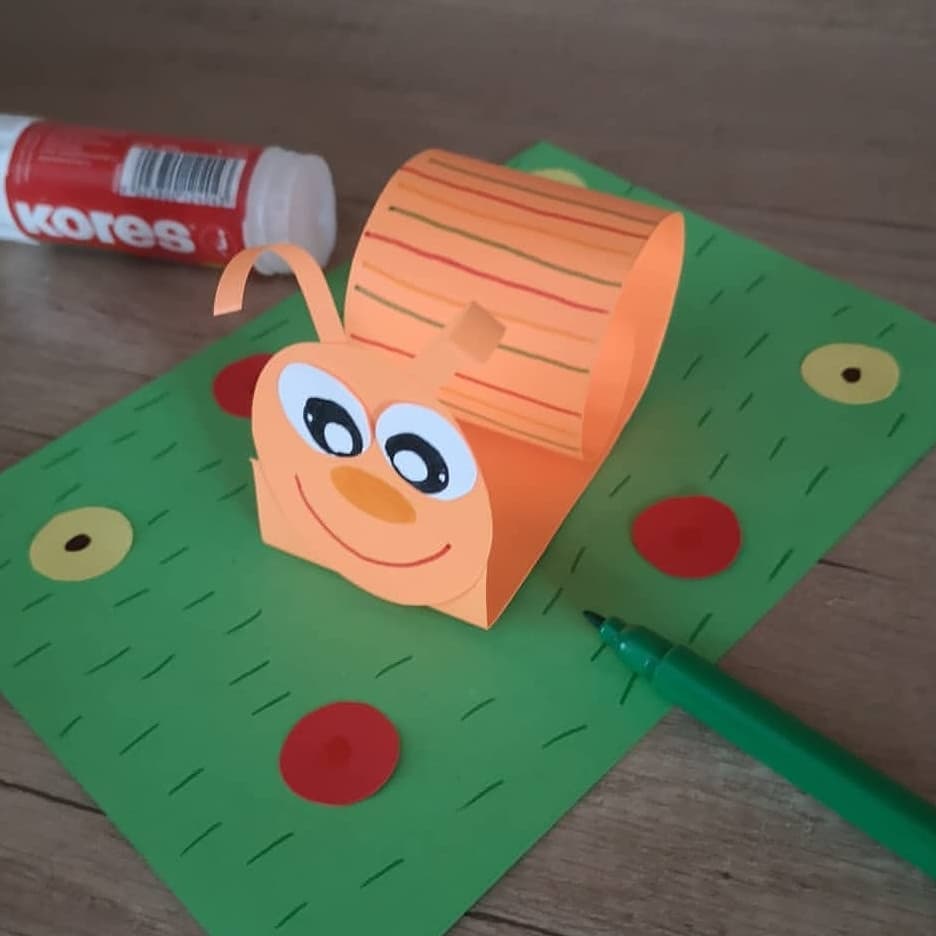 Рисунок 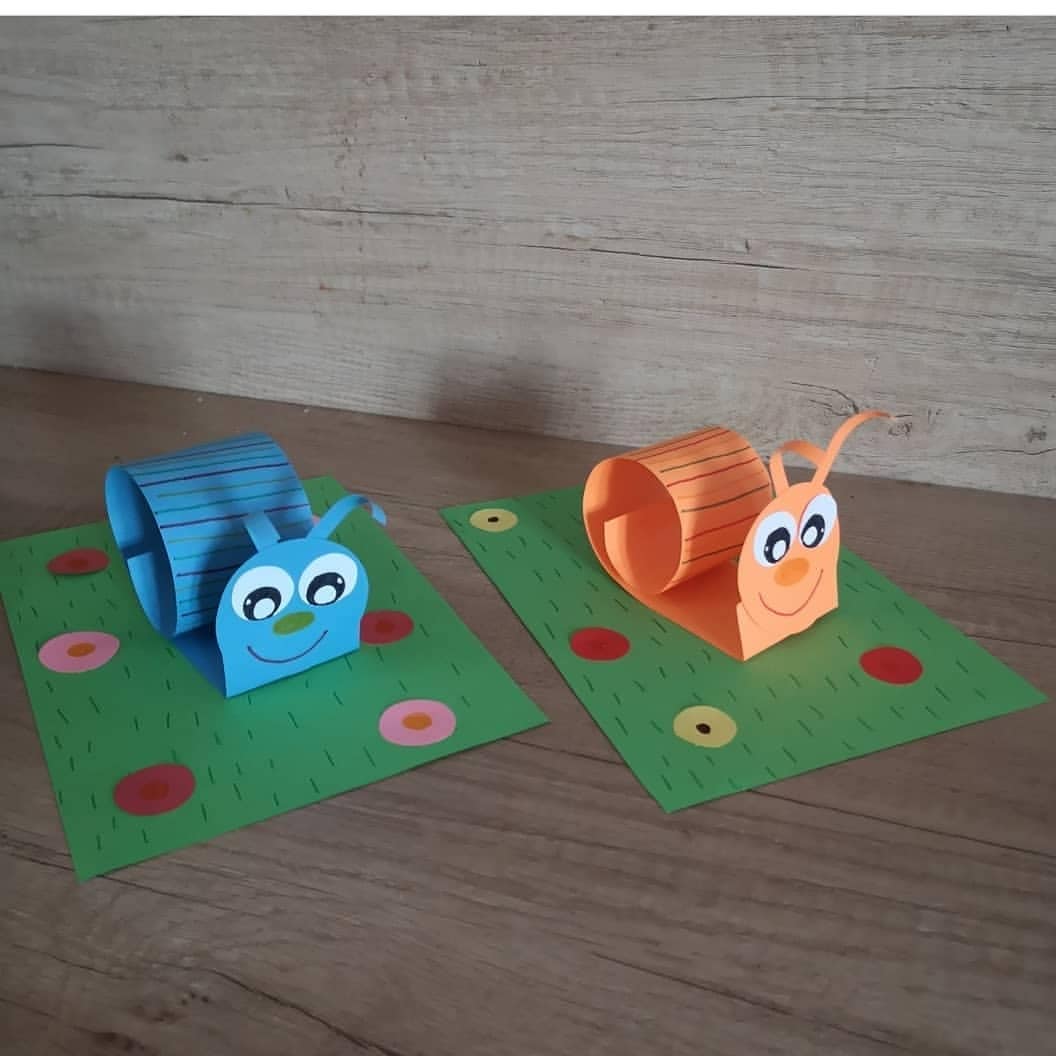 Рисунок 